Lampiran 01 Validasi Ahli Materi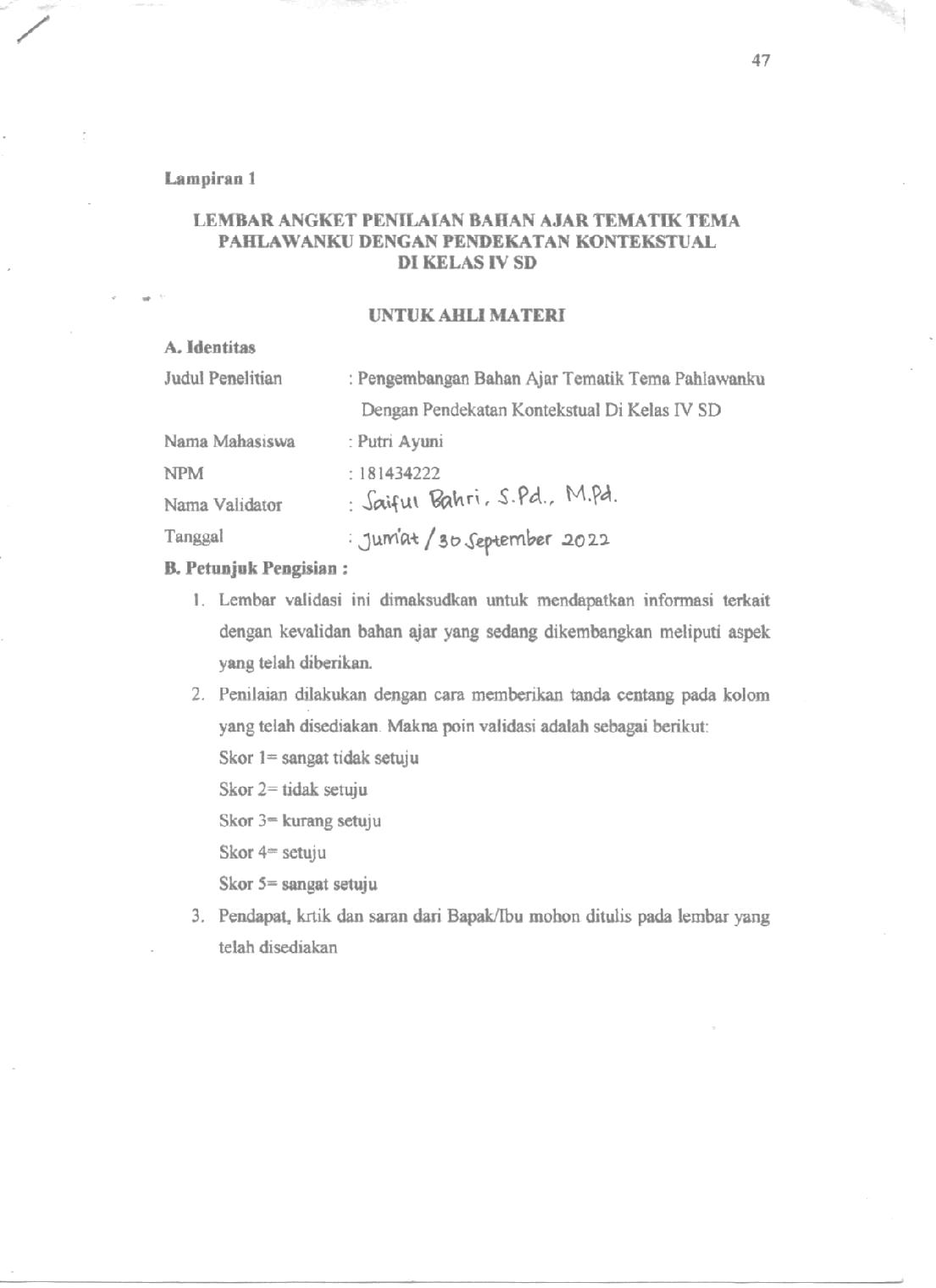 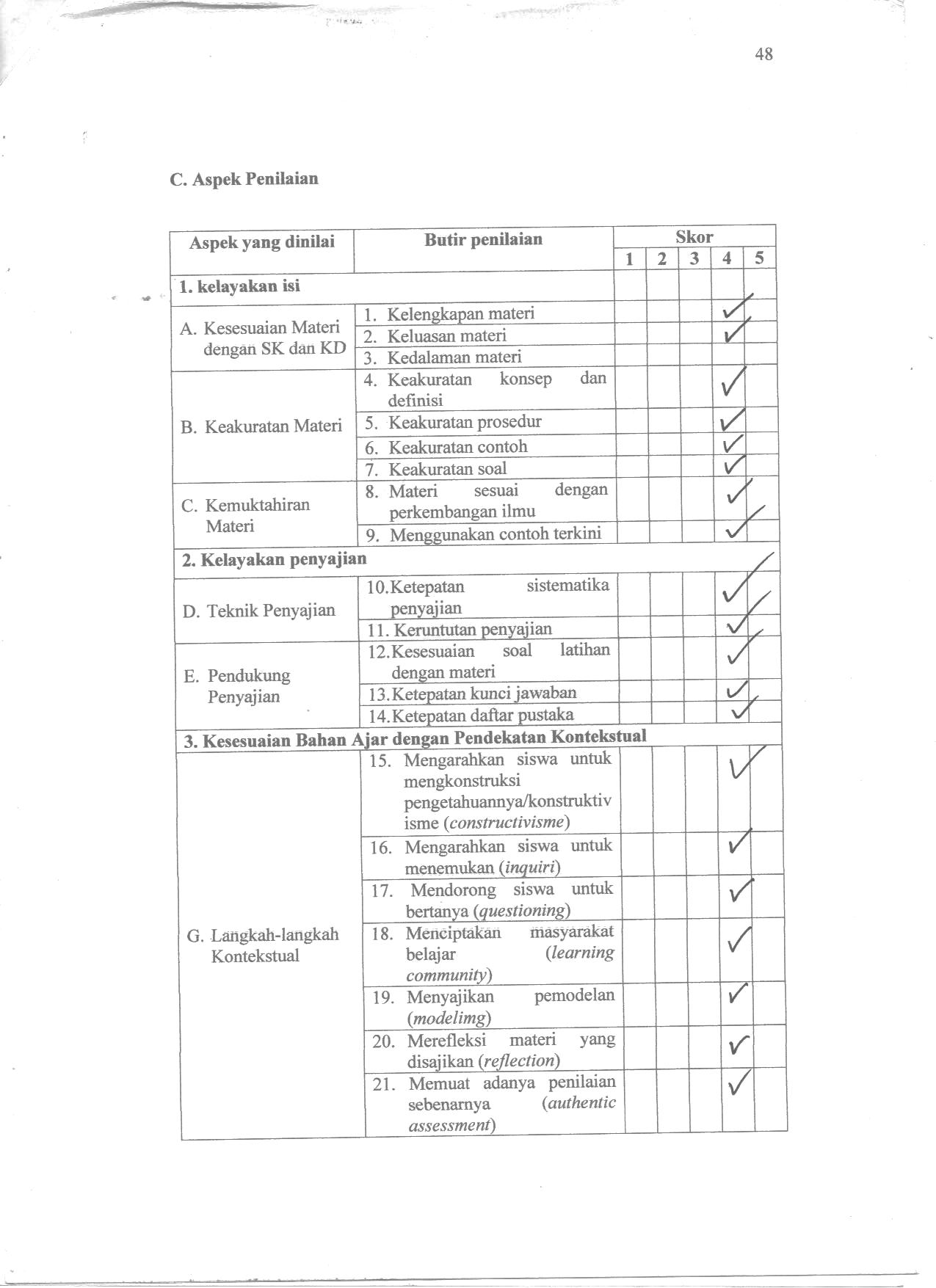 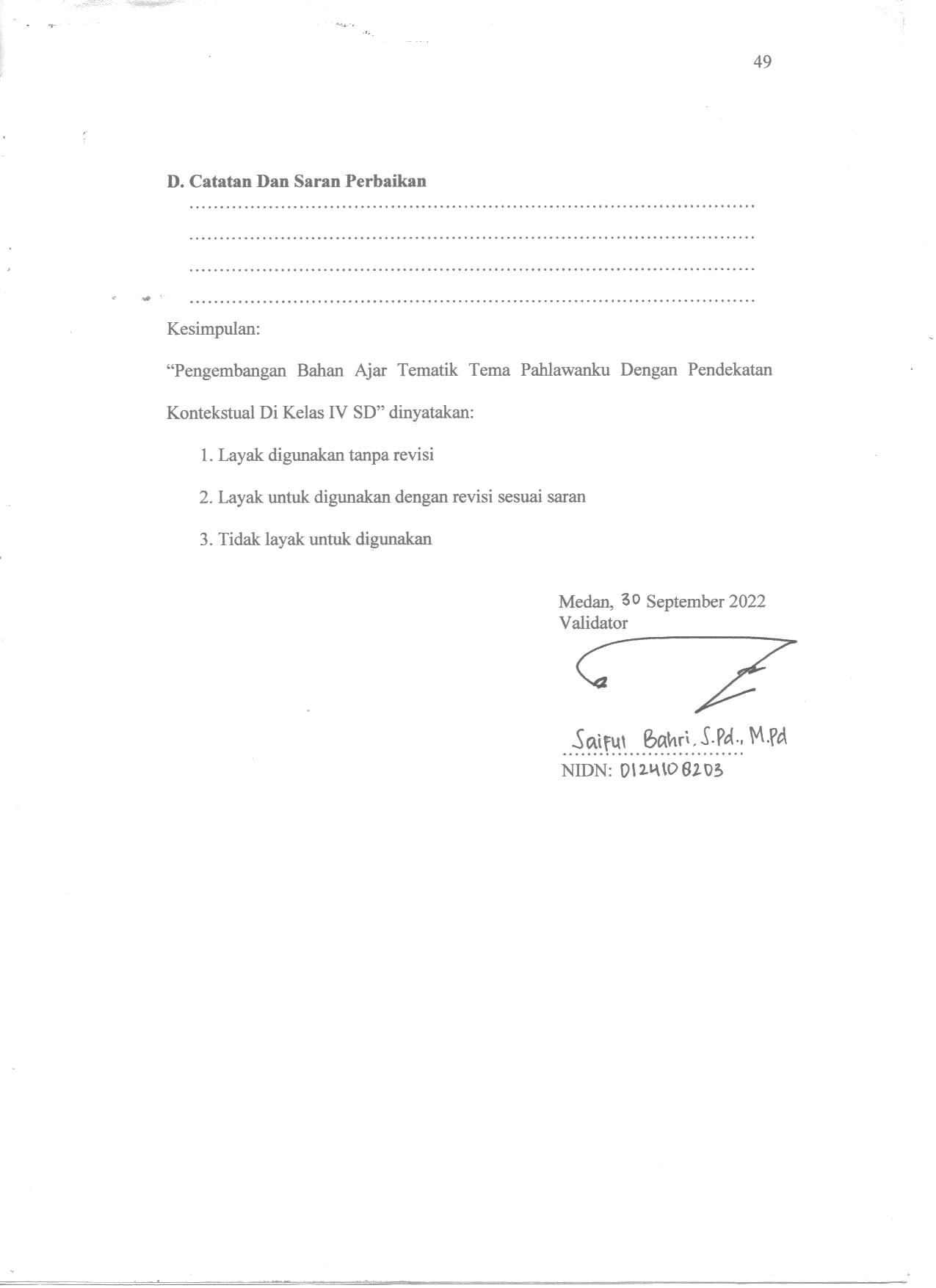 Lampiran  02 Validasi Ahli Bahasa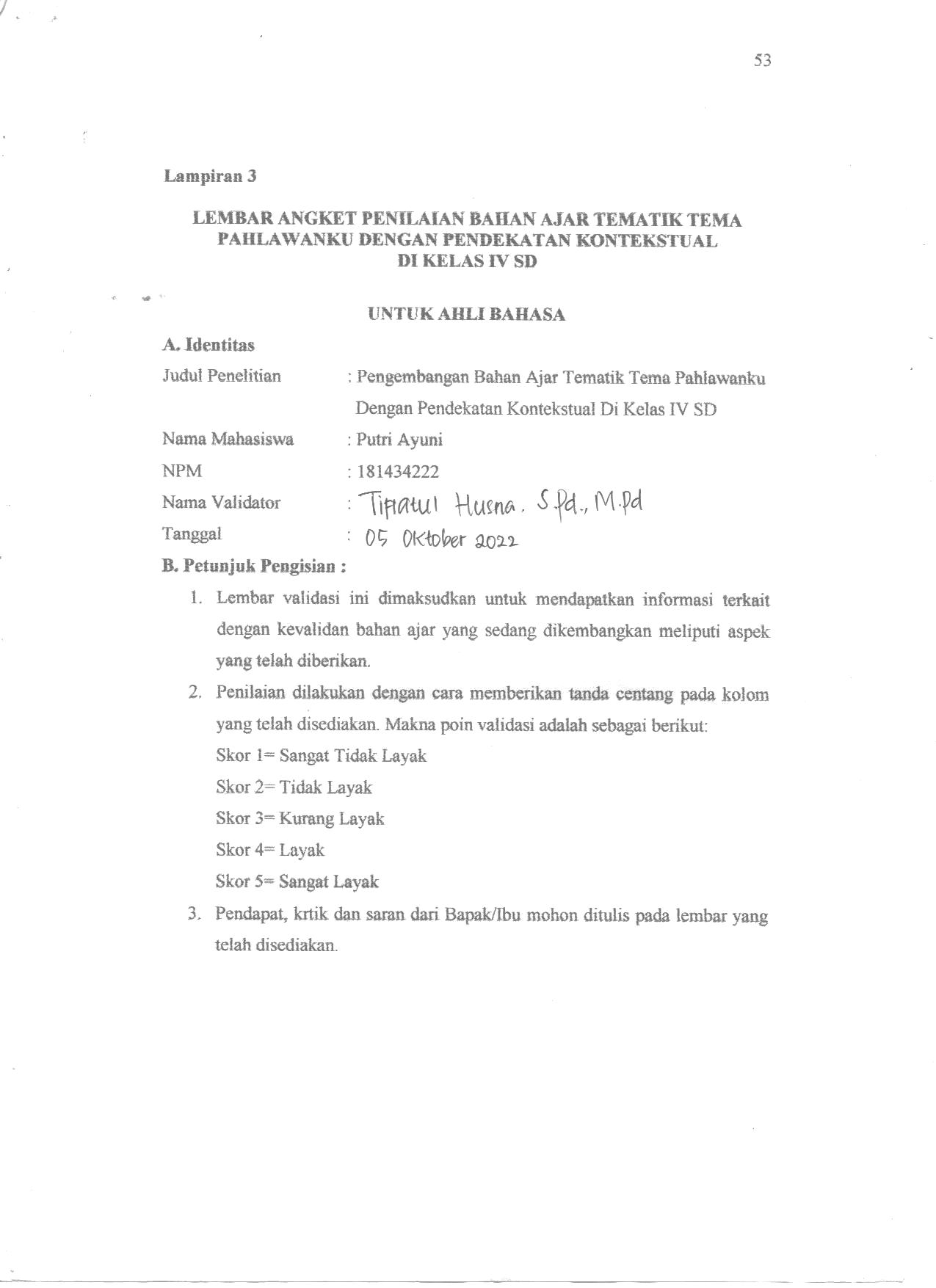 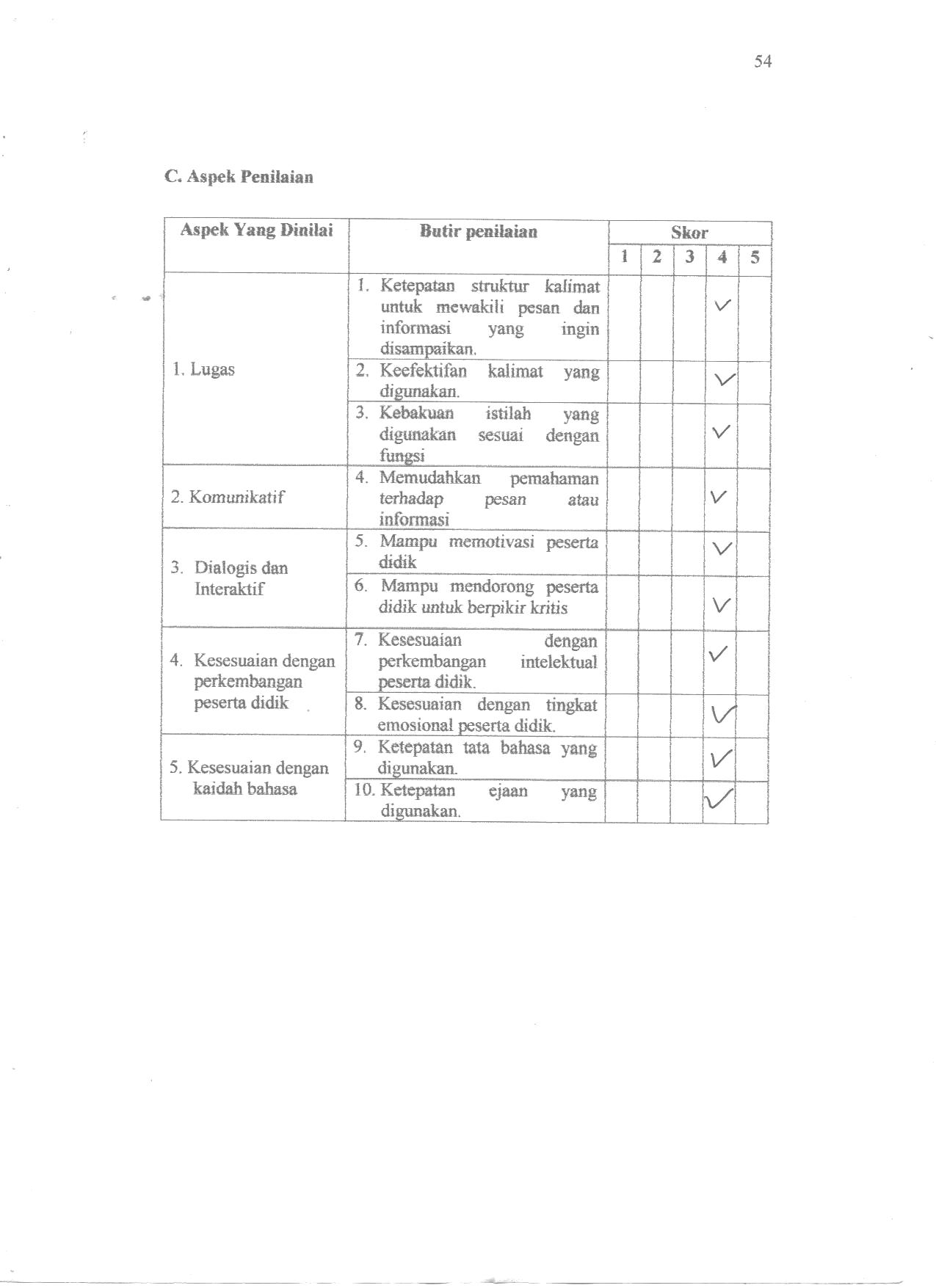 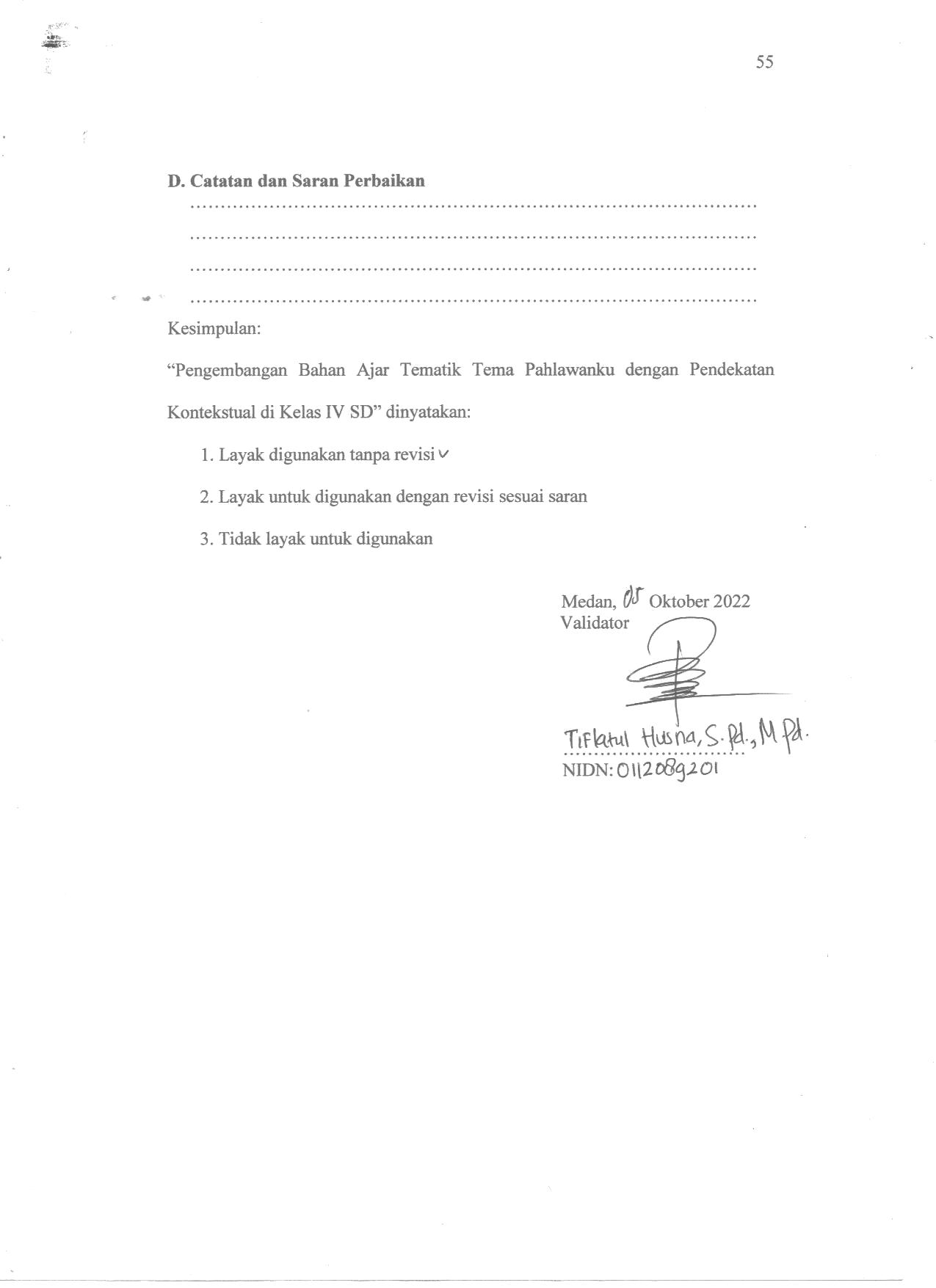 Lampiran  03 Validasi Ahli Pembelajaran/Respon Guru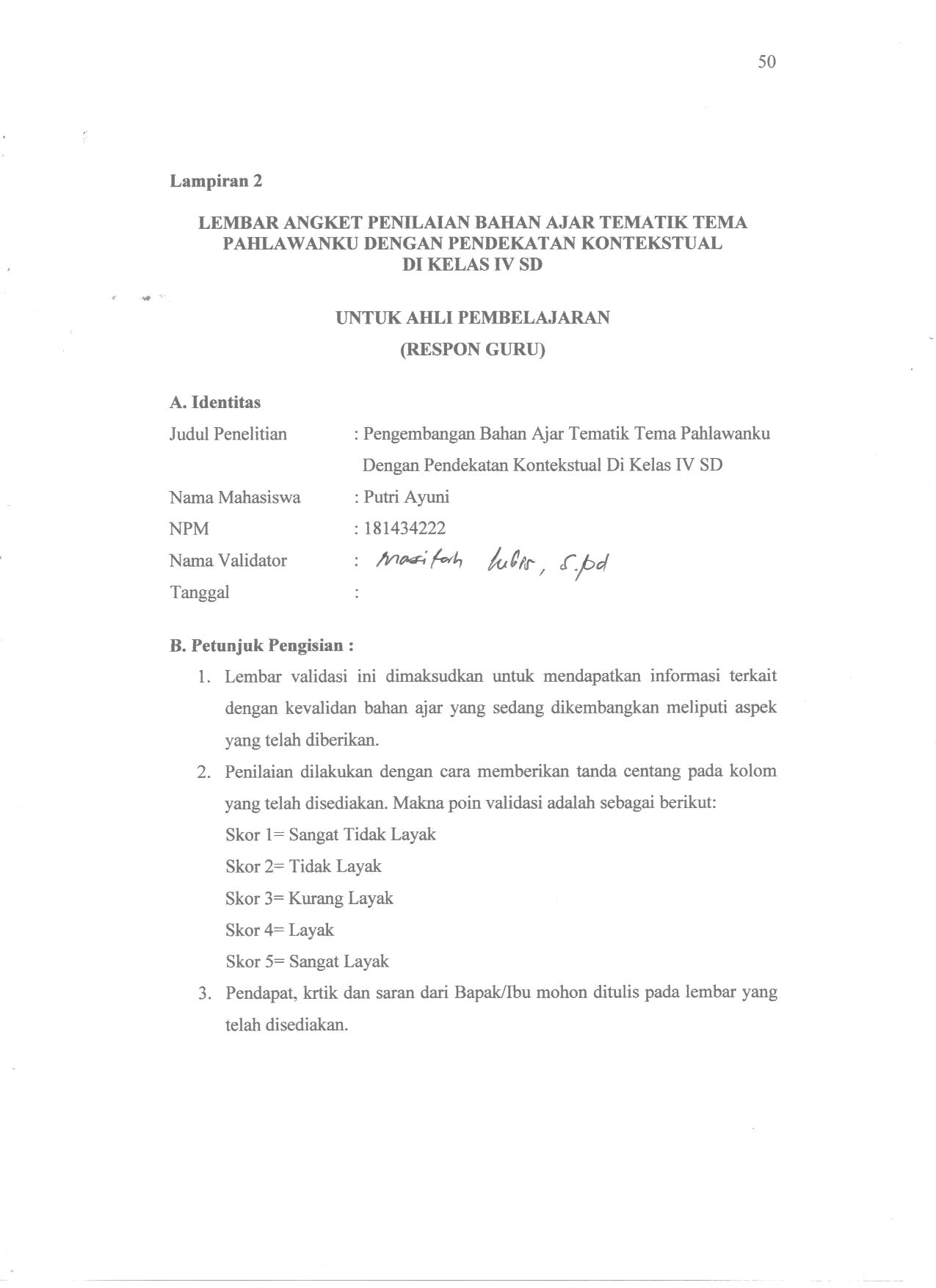 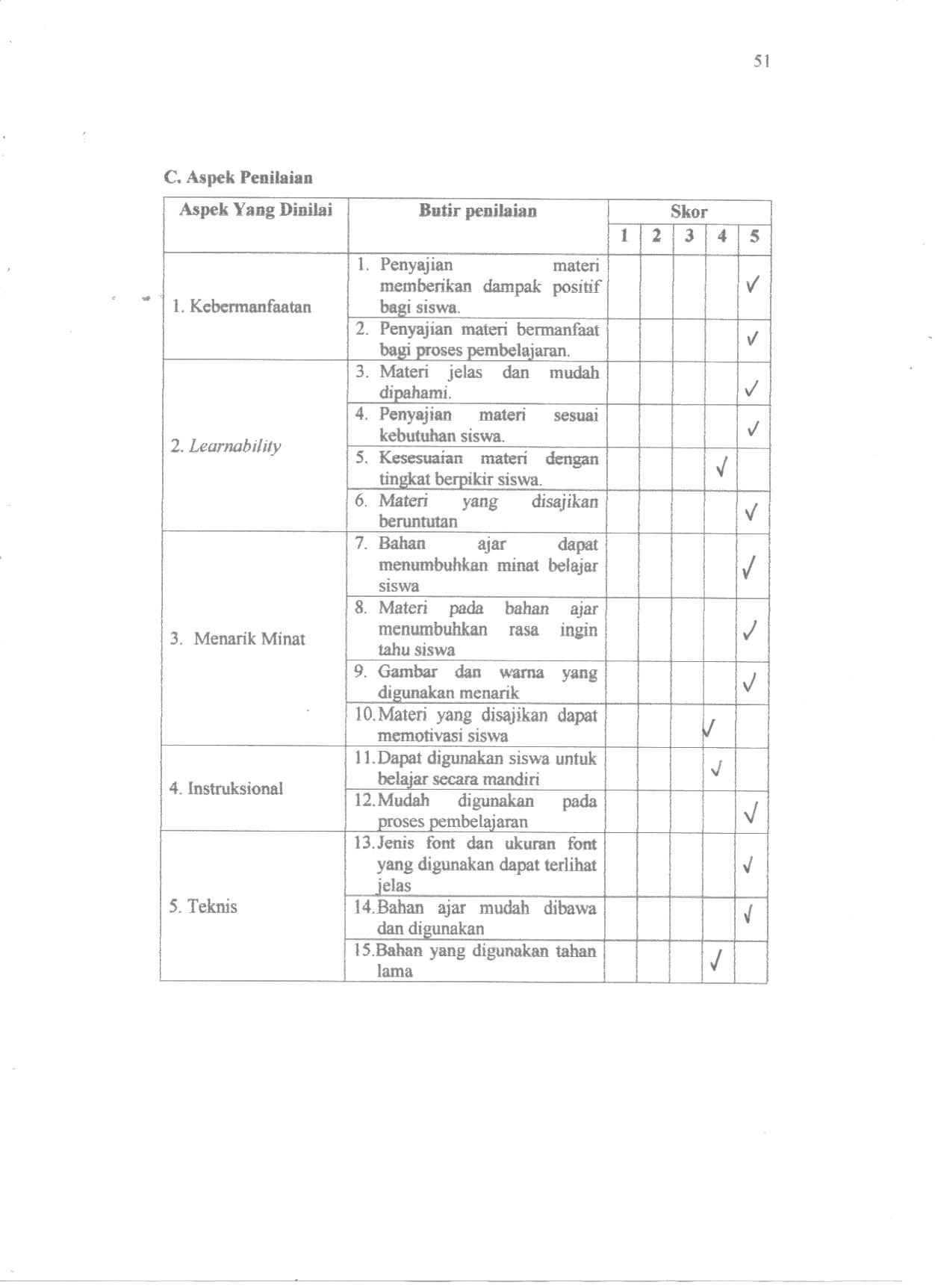 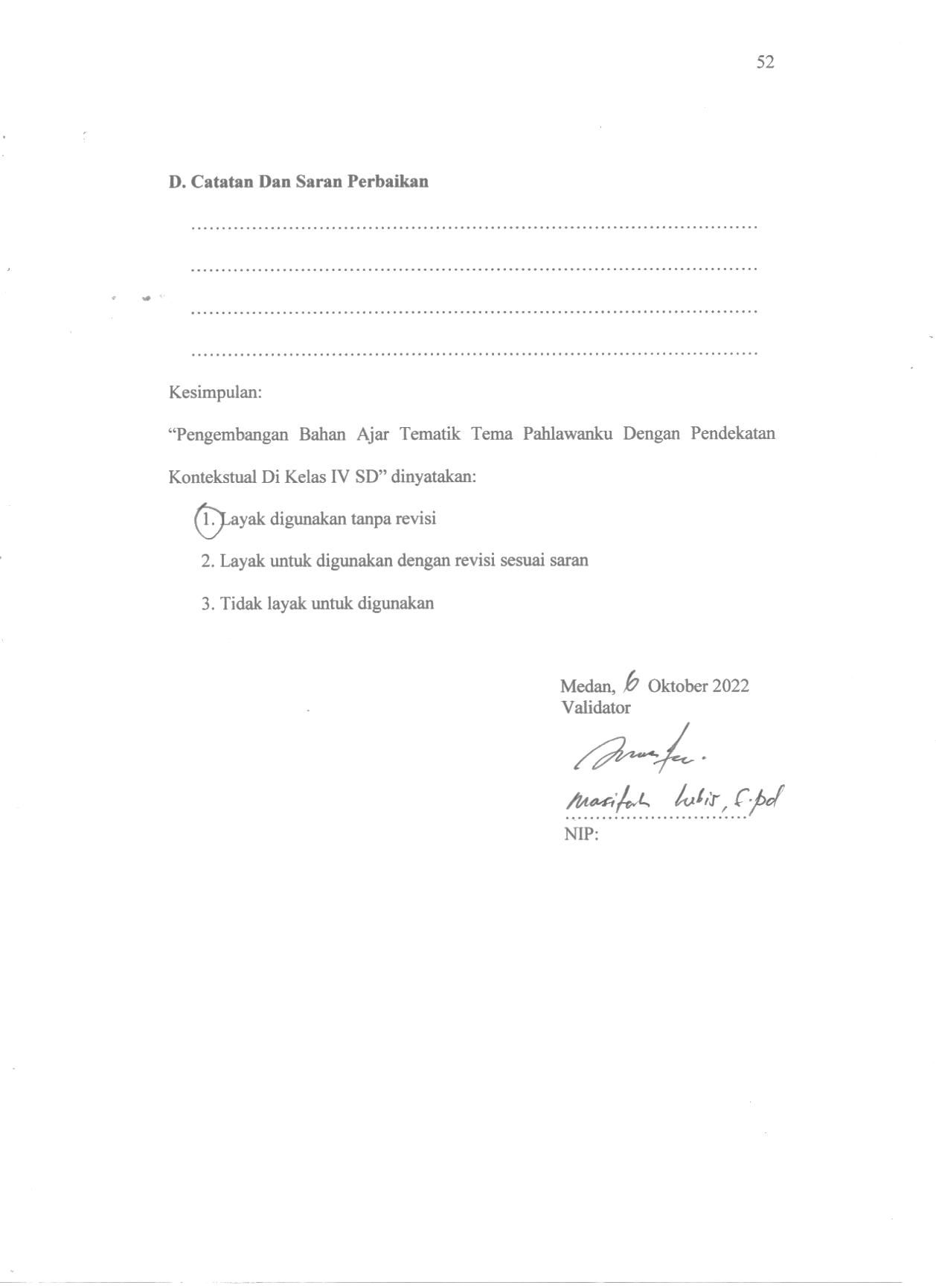 Lampiran  04 Dokumentasi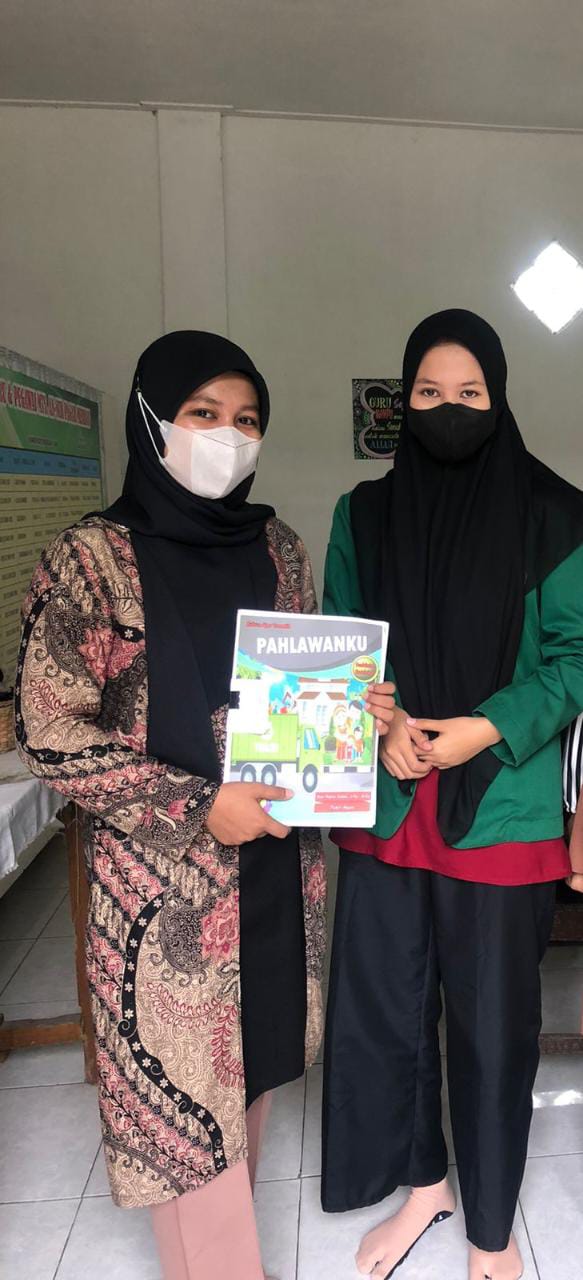 